Α Ι Τ Η Σ Η                             ΕΚΔΗΛΩΣΗΣ ΕΝΔΙΑΦΕΡΟΝΤΟΣ                             ΓΙΑ ΣΥΝΑΨΗ ΣΥΜΒΑΣΗΣ ΜΙΣΘΩΣΗΣ ΕΡΓΟΥΚωδ. Απασχόλησης ΔΥ5                              Δ.Ε  ΓΡΑΜΜΑΤΕΩΝ  ΑΤΟΜΙΚΑ ΣΤΟΙΧΕΙΑ ΥΠΟΨΗΦΙΟΥΕΠΩΝΥΜΟ:.........….............................ΟΝΟΜΑ:........................................ΠΑΤΡΩΝΥΜΟ:......................…................... ΗΜΕΡ. ΓΕΝΝΗΣΗΣ:....…………......................ΤΟΠΟΣ  ΓΕΝΝΗΣΗΣ:........………….................ΔΙΕΥΘΥΝΣΗ ΚΑΤΟΙΚΙΑΣ(οδός, αριθμός, πόλη, ταχ. κώδικας)….................……................................................................……………............…....................................……….…………….................          ΑΡΙΘ. ΤΗΛ.ΚΑΤΟΙΚΙΑΣ:.......…….........………........ΑΡΙΘ. ΤΗΛ. ΚΙΝΗΤΟΥ...........….........……….........e-mail:…………………………….……....… ΣΤΟΙΧΕΙΑ ΤΑΥΤΟΤΗΤΑΣ(αριθμός ,εκδούσα  αρχή, χρονολ. έκδοσης)................................................................................................………….......................Τρίπολη, ............./............./ 2020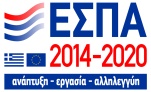 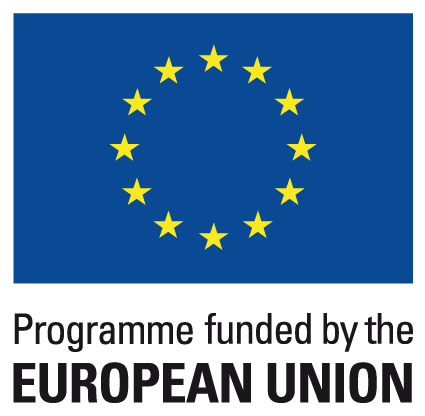 ΠΡΟΣ:  ΠΕΡΙΦΕΡΕΙΑ  ΠΕΛΟΠΟΝΝΗΣΟΥ  /                                  Δ/ΝΣΗ ΑΝΑΠΤΥΞΙΑΚΟΥ ΠΡΟΓΡΑΜΜΑΤΙΣΜΟΥΜΑΙΝΑΛΟΥ &  ΣΕΚΕΡΗ 37 - 22131 ΤΡΙΠΟΛΗΣας υποβάλλω συνημμένα τα παρακάτω δικαιολογητικά  :1) Υπεύθυνη Δήλωση της  παραγράφου   4  του άρθρου 8 του νόμου 1599/1986 (σελ. 12 της  Ανακοίνωσης Πρόσκλησης Εκδήλωσης Ενδιαφέροντος) 2) Φωτοτυπία της αστυνομικής   ταυτότητας ή του διαβατηρίου            Αντίγραφα των δικαιολογητικών για την απόδειξη των απαιτούμενων προσόντων (απαιτούμενα προσόντα – σελ. 9& 10 της Ανακοίνωσης Πρόσκλησης Εκδήλωσης Ενδιαφέροντος) Βιογραφικό σημείωμα με αναλυτική περιγραφή των προσόντων και της προϋπηρεσίας 5) Βεβαίωση εντοπιότητας 6)Αποδεικτικό εκπλήρωσης των στρατιωτικών υποχρεώσεων ή νόμιμη απαλλαγή (για τους άρρενες)προκειμένου να θέσω υποψηφιότητα για την πλήρωση μιας (1) θέσης με σύμβαση μίσθωσης έργου, κατηγορίας / ειδικότητας ΔΕ Γραμματέων, για την υποβοήθηση και μόνο της Αναθέτουσας Αρχής, στην άρτια υλοποίηση του Υποέργου 1 « Μηχανισμός Διαχείρισης, Παρακολούθησης & Εφαρμογής Στρατηγικής Έξυπνης Εξειδίκευσης της Περιφέρειας Πελοποννήσου » της Πράξης « Μηχανισμός Διαχείρισης, Παρακολούθησης & Εφαρμογής Στρατηγικής Έξυπνης Εξειδίκευσης της Περιφέρειας Πελοποννήσου » με κωδικό ΟΠΣ 5023652 στο Επιχειρησιακό Πρόγραμμα «Πελοπόννησος 2014-2020»Ο αιτών / Η αιτούσα